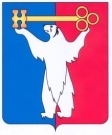 АДМИНИСТРАЦИЯ ГОРОДА НОРИЛЬСКАКРАСНОЯРСКОГО КРАЯПОСТАНОВЛЕНИЕ01.08.2017	г.Норильск	№ 308О подготовке документациипо планировке территорииВ связи с необходимостью подготовки документации по планировке территории в отношении зоны строительства жилых домов на участке кв.9 (в границах улиц Пушкина/Кирова/Севастопольская/Б.Хмельницкого), на основании ст. 45, 46 Градостроительного кодекса Российской Федерации, ст. 16 Федерального закона от 06.10.2003 № 131-ФЗ «Об общих принципах организации местного самоуправления в Российской Федерации», руководствуясь ст. 61 Устава муниципального образования город Норильск, Генерального плана городского округа – муниципального образования города Норильск, утвержденного решением Норильского городского Совета депутатов от 16.12.2008 № 16-371, Правил землепользования и застройки муниципального образования город Норильск, утвержденных решением Норильского городского Совета депутатов от 10.11.2009 № 22-533,ПОСТАНОВЛЯЮ:1.	Подготовить документацию по планировке территории в отношении зоны строительства жилых домов на участке кв.9 (в границах улиц Пушкина/Кирова/Севастопольская/Б.Хмельницкого) (далее – Проект).2. Поручить подготовку Проекта Администрации города Норильска в лице Управления по градостроительству и землепользованию Администрации города Норильска.3.	Опубликовать настоящее постановление в газете «Заполярная правда» и разместить на официальном сайте муниципального образования город Норильск не позднее трех дней с даты его подписания.4.	Контроль настоящего постановления оставляю за собой.И.о. Руководителя Администрации города Норильска	А.П. Митленко